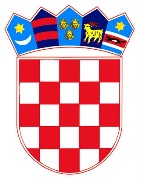     REPUBLIKA HRVATSKAMinistarstvo pravosuđaMJESEČNO IZVJEŠĆE O STANJU ZEMLJIŠNOKNJIŽNIH PREDMETA U OPĆINSKIM SUDOVIMA REPUBLIKE HRVATSKEza veljaču 2019.Sadržaj: I. UVOD	2II. PRIKAZ POSLOVANJA ZEMLJIŠNOKNJIŽNIH ODJELA OPĆINSKIH SUDOVA RH OD 1. DO 28. VELJAČE 2019……………………………………………………………………. 3 III. KOEFICIJENT AŽURNOSTI I VRIJEME RJEŠAVANJA REDOVNIH ZK PREDMETA	10IV. POSTOTAK RIJEŠENIH REDOVNIH ZK PREDMETA U ODNOSU NA MJESEČNI PRILIV REDOVNIH ZK PREDMETA	15V. ZEMLJIŠNOKNJIŽNI ODJELI PREMA BROJU NERIJEŠENIH REDOVNIH ZK PREDMETA	19VI. ZEMLJIŠNOKNJIŽNI ODJELI S VIŠE OD 1.000 NERIJEŠENIH REDOVNIH ZK PREDMETA	20VII. PREGLED AKTIVNOSTI OPĆINSKOG GRAĐANSKOG SUDA U ZAGREBU	22VIII. PREGLED AKTIVNOSTI OPĆINSKOG SUDA U SPLITU	23IX. PREGLED AKTIVNOSTI OPĆINSKOG SUDA U NOVOM ZAGREBU	234X. STRUKTURA ZEMLJIŠNOKNJIŽNIH PREDMETA PREMA SLOŽENOSTI	……..25 XI. INTENZITET AKTIVNOSTI U ODNOSU NA PRETHODNI MJESEC	37XII. ELEKTRONIČKO POSLOVANJE U ZEMLJIŠNOKNJIŽNIM ODJELIMA OSRH	38XIII. PRAĆENJE AKTIVNOSTI ZEMLJIŠNOKNJIŽNIH ODJELA OD KOLOVOZA 2004. DO 28. VELJAČE 2019.	39XIV. POPIS TABLICA, GRAFIKONA	44I. UVODDana 1. siječnja 2019. stupio je na snagu Zakon o područjima i sjedištima sudova (“Narodne novine” broj 67/18.) kojim je ustanovljena nova mreža županijskih, općinskih, trgovačkih i upravnih sudova te određena područja njihove nadležnosti i sjedišta u kojima će djelovati. Uz postojeća 22 općinska suda ustanovljeno je osam novih, te tako mreža općinskih sudova sada broji 30 općinskih sudova sa 108 zemljišnoknjižnih odjela. Kao novi sudovi ustanovljeni su Općinski sud u Crikvenici, Općinski sud u Đakovu, Općinski sud u Kutini, Općinski sud u Makarskoj, Općinski sud u Metkoviću, Općinski sud u Pazinu, Općinski sud u Sesvetama te Općinski sud u Vinkovcima s pripadajućim zemljišnoknjižnim odjelima.Poslovanje zemljišnoknjižnih odjela i dalje se prati kroz obvezu ispunjavanja stastističkih izvješća te primjenom metodologije određene od strane Ministarstva pravosuđa. Dana 1. studenog 2014. uvedena je nova metodologija praćenja poslovanja zemljišnoknjižnih odjela na način da se posebno prati rješavanje redovnih zemljišnoknjižnih predmeta (upisi), odnosno broj dana za njihovo rješavanje (cilj je do 10 dana) i rješavanje posebnih zemljišnoknjižnih postupaka koji obuhvaćaju prigovore, žalbe, pojedinačne ispravne postupke, prijedloge za povezivanje zemljišne knjige i knjige položenih ugovora te postupke obnove, osnivanja i dopune zemljišne knjige, a koji postupci imaju značaj raspravnih postupaka vezanih zakonskim rokovima za pojedina postupanja, te čije dovršenje se očekuje u razumnom roku.Poslovanje zemljišnoknjižnih odjela se prati kroz odgovarajuće izračune koeficijenta ažurnosti i broja dana potrebnih za rješavanje redovnih zemljišnoknjižnih predmeta, prikazom obuhvata rješavanja predmeta zaprimljenih u promatranom razdoblju (mjesecu) uz posebno izdvajanje zemljišnoknjižnih odjela kojima je za rješavanje predmeta potrebno duže od 90 dana kao i zemljišnoknjižnih odjela koji na kraju promatranog razdoblja (mjeseca) imaju više od 1.000 neriješenih redovnih zemljišnoknjižnih predmeta. Posebno se prate najveći sudovi u Republici Hrvatskoj u smislu broja neriješenih predmeta i broja dana za rješavanje zemljišnoknjižnih predmeta.  Od ožujka 2017., a donošenjem Pravilnika o tehničkim i drugim uvjetima elektroničkog poslovanja u zemljišnim knjigama („Narodne novine“ broj 119/15., 23/17. i 106/18.) kojim je pored postojeće mogućnosti izdavanja zemljišnoknjižnih izvadaka elektroničkim putem omogućeno i podnošenje prijedloga za upis (javnim bilježnicima i odvjetnicima), u okviru praćenja redovne statistike zemljišnoknjižnih odjela prati se i intenzitet elektroničkog poslovanja u zemljišnim knjigama primjenom statističkih podataka iz Zajedničkog informacijskog sustava zemljišnih knjiga i katastra (ZIS-a) odnosno One Stop Shop sustava kao podsustava ZIS-a. II. PRIKAZ POSLOVANJA ZEMLJIŠNOKNJIŽNIH ODJELA OPĆINSKIH SUDOVA RH OD 1. DO 28. VELJAČE 2019.U veljači 2019. Izdano je 95.758 zk izvadaka;Zaprimljeno je 42.916 zk predmeta (40.264 redovnih predmeta i 2.652 posebnih predmeta);Riješeno je 43.396 zk predmeta (40.759 redovnih predmeta i 2.637 posebnih predmeta);Ukupan broj neriješenih zk predmeta na razini Republike Hrvatske iznosi 71.955 zk predmeta, od čega broj redovnih neriješenih zk predmeta iznosi 46.595 zk predmeta, dok broj neriješenih zk predmeta u posebnim postupcima na razini Republike Hrvatske iznosi 25.360 zk predmeta.U odnosu na zaprimljene predmete, redovni zk predmeti čine 93,82 % ukupno zaprimljenih predmeta na razini Republike Hrvatske, dok posebni predmeti čine 6,18 % ukupno zaprimljenih predmeta. U odnosu na riješene predmete, redovni zk predmeti čine 93,92 % ukupno riješenih predmeta na razini Republike Hrvatske, dok 6,08 % otpada na posebne predmete. Neriješeni redovni predmeti čine 64,76 % ukupno neriješenih predmeta na razini Republike Hrvatske, dok taj postotak za posebne neriješene zk predmete iznosi 35,24 %. Usporedbom zaprimljenih i riješenih zk predmeta, u veljači 2019. zemljišnoknjižni odjeli riješili su više predmeta nego što su zaprimili. Tablica 1. daje prikaz izdanih zk izvadaka, zaprimljenih, riješenih i neriješenih zk predmeta, pojedinačno po zemljišnoknjižnim odjelima.Tablica 1. Tabelarni prikaz izdanih zk izvadaka, zaprimljenih, riješenih i neriješenih zk predmetaIzvor: Službeni podaci Ministarstva pravosuđa, ažurirano i obrađeno 11. ožujka 2019.III. KOEFICIJENT AŽURNOSTI I VRIJEME RJEŠAVANJA REDOVNIH ZK PREDMETAU veljači 2019. prosječno potrebno vrijeme za rješavanje redovnih zk predmeta je 22 radna dana. Na razini Republike Hrvatske broj neriješenih redovnih predmeta veći je od mjesečnog priliva -1,09. Tablica 2. Prikaz svih zemljišnoknjižnih odjela s koeficijentom ažurnosti i potrebnim vremenom za rješavanje zk predmetaIzvor: Službeni podaci Ministarstva pravosuđa, ažurirano i obrađeno 11. ožujka 2019.U tablici 3. grupirani su svi zemljišnoknjižni odjeli s obzirom na potrebno vrijeme za rješavanje zk predmeta. Tablica 3. Broj zemljišnoknjižnih odjela prema potrebnom vremenu za rješavanje zk predmetaIzvor: Službeni podaci Ministarstva pravosuđa, ažurirano i obrađeno 11. ožujka 2019.U tablici 4. prikazani su zemljišnoknjižni odjeli kojima je za rješavanje zk predmeta potrebno duže od 90 dana. Tablica 4. Zemljišnoknjižni odjeli u kojima je trajanje rješavanje zk predmeta duže od 90 danaIzvor: Službeni podaci Ministarstva pravosuđa, ažurirano i obrađeno 11. ožujka 2019.Iz tablice 4. proizlazi da u zemljišnoknjižnim odjelima s vremenom rješavanja dužim od 90 dana ukupan broj neriješenih redovnih zk predmeta iznosi 14.135, što s obzirom na ukupan broj neriješenih redovnih zk predmeta na razini Republike Hrvatske (46.595 zk predmeta) čini 30,33 % neriješenih redovnih zk predmeta.IV. POSTOTAK RIJEŠENIH REDOVNIH ZK PREDMETA U ODNOSU NA MJESEČNI PRILIV REDOVNIH ZK PREDMETAUzimajući u obzir broj riješenih redovnih zk predmeta u odnosu na mjesečni priliv, postotak riješenih redovnih zk predmeta prikazan je u tablici 5. Tablica 5. Postotak riješenih redovnih zk predmeta u odnosu na mjesečni priliv Izvor: Službeni podaci Ministarstva pravosuđa, ažurirano i obrađeno 11. ožujka 2019.Za  veljaču 2019. proizlazi da: - 50 zk odjela riješilo je manje zk predmeta od mjesečnog priliva - 6 zk odjela riješilo je predmeta koliko su i zaprimili, odnosno broj riješenih zk predmeta odgovara visini mjesečnog priliva (ZKO Rovinj, Senj, Prelog,Slunj, Pula i Novi Zagreb). - 52 zk odjela riješilo je više predmeta od mjesečnog prilivaV. ZEMLJIŠNOKNJIŽNI ODJELI PREMA BROJU NERIJEŠENIH REDOVNIH ZK PREDMETAPrema podacima navedenim u tablici 6. prikazan je broj zemljišnoknjižnih odjela s obzirom na ukupan broj neriješenih redovnih zk predmeta (46.595 predmeta) te postotak istih. Tablica 6. Zemljišnoknjižni odjeli u odnosu na broj neriješenih redovnih zk predmetaIzvor: Službeni podaci Ministarstva pravosuđa, ažurirano i obrađeno 11. ožujka 2019.U 16 zemljišnoknjižnih odjela općinskih sudova s više od 1.000 neriješenih redovnih zk predmeta nalazi se 32.929 predmeta, što je 70,67 % od ukupnog broja neriješenih redovnih zk predmeta svih zemljišnoknjižnih odjela u Republici Hrvatskoj. Grafikon 1. Postotak neriješenih redovnih zk predmeta po broju zemljišnoknjižnih odjela u ukupnom broju neriješenih redovnih zk predmetaIzvor: Službeni podaci Ministarstva pravosuđa, ažurirano i obrađeno 11. ožujka 2019.VI. ZEMLJIŠNOKNJIŽNI ODJELI S VIŠE OD 1.000 NERIJEŠENIH REDOVNIH ZK PREDMETAU zemljišnoknjižnim odjelima s više od 1.000 neriješenih redovnih zk predmeta nalazi se 32.929 zk predmeta.Tablica 7. Prikaz zemljišnoknjižnih odjela s više od 1.000 neriješenih redovnih zk predmetaIzvor: Službeni podaci Ministarstva pravosuđa, ažurirano i obrađeno 11. ožujka 2019.Grafikon 2. Broj neriješenih redovnih zk predmeta u zemljišnoknjižnim odjelima s više od 1.000 neriješenih redovnih zk predmeta u odnosu na protekli mjesecIzvor: Službeni podaci Ministarstva pravosuđa, ažurirano i obrađeno 11. ožujka 2019.VII. PREGLED AKTIVNOSTI OPĆINSKOG GRAĐANSKOG SUDA U ZAGREBUOd 1. siječnja 2019. u okviru Općinskog građanskog suda u Zagrebu djeluje samo zemljišnoknjižni odjel Zagreb, dok su zemljišnoknjižni odjeli Dugo Selo, Sesvete i Sveti Ivan Zelina pripali novoosnovanom Općinskom sudu u Sesvetama. U veljači 2019. zemljišnoknjižni odjel Zagreb izdao je 7.149 zk izvadaka, zaprimio 5.344 zk predmeta, riješio 5.409 zk predmeta, broj neriješenih redovnih zk predmeta na dan 28. veljače 2019. iznosi 4.646 zk predmeta dok broj neriješenih predmeta u posebnim postupcima na dan 28. veljače 2019. iznosi 6.016 zk predmeta.U odnosu na broj neriješenih redovnih zk predmeta u siječnju 2019. (4.747) proizlazi da je zemljišnoknjižni odjel Zagreb u veljači 2019. imao 101 neriješeni redovni zk predmet manje nego u siječnju 2019. U odnosu na ukupan broj neriješenih redovnih zk predmeta na razini Republike Hrvatske (46.595) broj neriješenih redovnih zk predmeta Općinskog građanskog suda u Zagrebu čini 9,97 %. Grafikon 3. Prikaz mjesečnog smanjenja/povećanja broja neriješenih redovnih zk predmeta ZKO ZagrebIzvor: Službeni podaci Ministarstva pravosuđa, ažurirano i obrađeno 11. ožujka 2019.VIII. PREGLED AKTIVNOSTI  OPĆINSKOG SUDA U SPLITUOd 1. siječnja 2019. u okviru Općinskog suda u Splitu djeluju zemljišnoknjižni odjeli Split, Kaštel Lukšić, Omiš, Solin, Sinj, Stari grad, Supetar i Trogir, dok su zemljišnoknjižni odjeli Imotski i Makarska pripali novoosnovanom Općinskom sudu u Makarskoj. Tablica  8. Stanje Općinskog suda u SplituIzvor: Službeni podaci Ministarstva pravosuđa, ažurirano i obrađeno 11. ožujka 2019.U odnosu na ukupan broj neriješenih redovnih zk predmeta na razini Republike Hrvatske (46.595) broj neriješenih redovnih zk predmeta Općinskog suda u Splitu čini  32,62 %.Grafikon 4. Prikaz smanjenja/povećanja broja neriješenih redovnih zk predmeta OS u Splitu u odnosu na prošli mjesecIzvor: Službeni podaci Ministarstva pravosuđa, ažurirano i obrađeno 11. ožujka 2019.IX. PREGLED AKTIVNOSTI OPĆINSKOG SUDA U NOVOM ZAGREBU Tablica 9. Stanje Općinskog suda u Novom ZagrebuIzvor: Službeni podaci Ministarstva pravosuđa, ažurirano i obrađeno 11. ožujka 2019.U odnosu na ukupan broj neriješenih redovnih zk predmeta na razini Republike Hrvatske (46.595) broj neriješenih redovnih zk predmeta Općinskog suda u Novom Zagrebu  čini 1,03%.Grafikon 5. Prikaz smanjenja/povećanja broja neriješenih redovnih zk predmeta OS u Novom Zagrebu u odnosu na prošli mjesecIzvor: Službeni podaci Ministarstva pravosuđa, ažurirano i obrađeno 11. ožujka 2019.X. STRUKTURA ZEMLJIŠNOKNJIŽNIH PREDMETA PREMA SLOŽENOSTIU veljači 2019. na razini svih zemljišnoknjižnih odjela OSRH-a zaprimljen je 631 prigovor, 106 žalbi, 1.408 pojedinačnih ispravnih postupaka, 91 prijedlog za povezivanje zemljišne knjige i knjige položenih ugovora te 458 prijedloga za obnovu, osnivanje i dopunu zemljišne knjige.Tablica 10. Zaprimljeni posebni zemljišnoknjižni predmetiIzvor: Službeni podaci Ministarstva pravosuđa, ažurirano i obrađeno 11. ožujka 2019.U veljači 2019. ukupno je riješeno 24.039 uknjižbi prava vlasništva, 2.299 uknjižbi založnog prava, 554 prigovora, 82 žalbe, 1.510 pojedinačnih ispravnih postupaka, 146 prijedloga za povezivanje zemljišne knjige i knjige položenih ugovora te 505 prijedloga za obnovu, osnivanje i dopunu zemljišne knjige.Tablica 11. Riješeni zemljišnoknjižni predmeti – redovni i posebni zk predmetiIzvor: Službeni podaci Ministarstva pravosuđa, ažurirano i obrađeno 11. ožujka 2019.Od ukupnog broja neriješenih redovnih zk predmeta na razini Republike Hrvatske (46.595), 33.916 zk predmeta odnosi se na uknjižbe prava vlasništva dok se 766 zk predmeta odnosi na uknjižbe založnog prava. Od ukupnog broja neriješenih posebnih zk predmeta na razini Republike Hrvatske (25.360), 4.757 zk predmeta se odnosi na prigovore, 1.156 zk predmeta se odnosi na žalbe, 11.476 zk predmeta se odnosi na pojedinačne ispravne postupke, 5.572 zk predmeta se odnosi na postupke povezivanja zemljišne knjige i knjige položenih ugovora dok se 389 zk predmeta odnosi na potupke obnove, osnivanja i dopune zemljišne knjige.Tablica 12. Neriješeni zemljišnoknjižni predmeti – redovni i posebni zk predmetiIzvor: Službeni podaci Ministarstva pravosuđa, ažurirano i obrađeno 11. ožujka 2019.XI. INTENZITET AKTIVNOSTI U ODNOSU NA PRETHODNI MJESECU odnosu na siječanj 2019. intenzitet aktivnosti u veljači 2019. povećan je u zaprimljenim predmetima za 2,23%, u riješenim zk predmetima povećan je za 3,73%, dok je u izdanim zk izvadcima povećan za 8,98%. Tijekom veljače 2019. broj neriješenih redovnih zk predmeta smanjio se za 500 zk predmeta (1,06%) te tako 28. veljače 2019. broj neriješenih redovnih zk predmeta iznosi 46.595 zk predmeta.Grafikon 6. Usporedba aktivnosti u veljači 2019. prema siječnju 2019.Izvor: Službeni podaci Ministarstva pravosuđa, ažurirano i obrađeno 11. ožujka 2019.XII. ELEKTRONIČKO POSLOVANJE U ZEMLJIŠNOKNJIŽNIM ODJELIMA OSRH-aU veljači 2019. ukupno je izdano 4.854 zemljišnoknjižnih izvadaka te predan 321 prijedlog za upis elektroničkim putem. U odnosu na izdane zemljišnoknjižne izvatke, 2.647 zk izvadaka izdano je od strane građana u okviru sustava e-Građani, 1.414 zk izvadaka je izdano od strane javnih bilježnika, 757 zk izvadaka je izdano od strane odvjetnika dok je 36 zk izvadaka izdano od strane sudova. Grafikon 7. Izdani zemljišnoknjižni izvadci elektroničkim putem, veljača 2019.Izvor: Službeni podaci Ministarstva pravosuđa, ažurirano i obrađeno 11. ožujka 2019.*Podaci o broju izdanih zemljišnoknjižnih izvadaka, veljača 2019. preuzeti iz OSS statistike 11. ožujka 2019.U odnosu na prijedloge za upis predane elektroničkim putem, a imajući u vidu ukupan broj analogno zaprimljenih predmeta (42.916) proizlazi da elektronički podneseni prijedlozi čine 0,74 % ukupno podnesenih prijedloga (elektronički + analogni).Grafikon  8. Prikaz elektronički predanih prijedloga za upis kroz mjesecIzvor: Službeni podaci Ministarstva pravosuđa, ažurirano i obrađeno 11. ožujka  2019.XIII. PRAĆENJE AKTIVNOSTI ZEMLJIŠNOKNJIŽNIH ODJELA OD KOLOVOZA 2004. DO 28. VELJAČE 2019.Od kolovoza 2004. do kraja veljače 2019. neriješeni redovni zk predmeti smanjili su se za 87,04% odnosno za 312.905 zk predmeta. U istom vremenskom razdoblju ukupno je zaprimljeno 7.124.581 zk predmeta, riješeno 7.436.408 zk predmeta te izdano 21.021.574 zk izvadka.Grafikon 9. Stanje neriješenih redovnih zk predmeta od kolovoza 2004. do 28. veljače 2019.Izvor: Službeni podaci Ministarstva pravosuđa, ažurirano i obrađeno 11. ožujka 2019.Tablica 13. Mjesečni prikaz zaprimljenih, riješenih i neriješenih zk predmeta te izdanih zk izvadaka od kolovoza 2004. do 28. veljače 2019.XIV. POPIS TABLICA, GRAFIKONATablica 1. Tabelarni prikaz izdanih zk izvadaka, zaprimljenih, riješenih i neriješenih zk predmeta	4Tablica 2. Prikaz svih zemljišnoknjižnih odjela s koeficijentom ažurnosti i potrebnim vremenom za rješavanje zk predmeta	10Tablica 3. Broj zemljišnoknjižnih odjela prema potrebnom vremenu za rješavanje zk predmeta	14Tablica 4. Zemljišnoknjižni odjeli u kojima je trajanje rješavanja zk predmeta duže od 90 dana	…..…….14Tablica 5. Postotak riješenih redovnih zk predmeta u odnosu na mjesečni priliv 	15Tablica 6. Zemljišnoknjižni odjeli u odnosu na broj neriješenih redovnih zk predmeta	19Tablica 7. Prikaz zemljišnoknjižnih odjela s više od 1.000 neriješenih redovnih zk predmeta	20Tablica 8. Stanje Općinskog suda u Splitu	23Tablica 9. Stanje Općinskog suda u Novom Zagrebu	24Tablica 10. Zaprimljeni posebni zemljišnoknjižni predmeti………………………………………………….25Tablica 11. Riješeni zemljišnoknjižni predmeti-redovni i posebni zk predmeti……………………………29Tablica 12. Neriješeni zemljišnoknjižni predmeti – redovni i posebni zk predmeti	33Tablica 13. Mjesečni prikaz zaprimljenih, riješenih i neriješenih zk predmeta te izdanih zk izvadaka od kolovoza 2004. do 28. veljače 2019..	40Grafikon 1. Postotak neriješenih redovnih zk predmeta po broju zemljišnoknjižnih odjela u ukupnom broju neriješenih redovnih zk predmeta	19Grafikon 2. Broj neriješenih redovnih zk predmeta u zemljišnoknjižnim odjelima s više od 1.000 neriješenih redovnih zk predmeta u odnosu na protekli mjesec 	21Grafikon 3. Prikaz mjesečnog smanjenja/povećanja broja neriješenih redovnih zk predmeta ZKO Zagreb	……………………….22 Grafikon 4. Prikaz smanjenja/povećanja broja neriješenih redovnih zk predmeta OS u Splitu u odnosu na prošli mjesec	23Grafikon 5. Prikaz smanjenja/povećanja broja neriješenih redovnih zk predmeta OS u Novom Zagrebu u odnosu na prošli mjesec	24Grafikon 6. Usporedba aktivnosti u veljači 2019. prema siječnju 2019..	37Grafikon 7. Izdani zemljišnoknjižni izvadci elektroničkim putem, veljača 2019.	38Grafikon 8. Prikaz elektronički predanih prijedloga za upis kroz mjesec..	38Grafikon 9. Stanje neriješenih redovnih zk predmeta od kolovoza 2004. do 28. veljače 2019.	39OPĆINSKI SUDZK ODJELBROJ IZDANIH ZK
IZVADAKA
1ZAPRIMLJENO
ZK PREDMETA
2=3+4REDOVNI
PREDMETI
3POSEBNI 
PREDMETI
4RIJEŠENO
ZK PREDMETA
5=6+7REDOVNI
PREDMETI
6POSEBNI 
PREDMETI
7NERIJEŠENO
ZK PREDMETA
8=9+10REDOVNI
PREDMETI
9POSEBNI 
PREDMETI
10BJELOVARBJELOVAR1.351 463 456 7 456 449 7 37 26 11 BJELOVARČAZMA358 157 155 2 156 154 2 1 1 0 BJELOVARDARUVAR949 300 292 8 302 294 8 19 16 3 BJELOVARGAREŠNICA634 136 134 2 143 140 3 4 0 4 BJELOVARKRIŽEVCI786 326 302 24 345 330 15 201 180 21 BJELOVARPAKRAC456 188 176 12 193 178 15 25 17 8 BJELOVARUkupno4.534 1.570 1.515 55 1.595 1.545 50 287 240 47 CRIKVENICACRIKVENICA762 391 362 29 536 515 21 445 331 114 CRIKVENICANOVI VINODOLSKI238 113 103 10 118 114 4 78 16 62 CRIKVENICAKRK1.150 585 557 28 731 693 38 1.216 656 560 CRIKVENICARAB342 177 170 7 127 113 14 852 813 39 CRIKVENICASENJ356 119 117 2 118 117 1 13 1 12 CRIKVENICAUkupno2.848 1.385 1.309 76 1.630 1.552 78 2.604 1.817 787 ČAKOVECČAKOVEC4.348 738 719 19 831 809 22 1.445 1.304 141 ČAKOVECPRELOG982 290 275 15 283 275 8 13 2 11 ČAKOVECUkupno5.330 1.028 994 34 1.114 1.084 30 1.458 1.306 152 DUBROVNIKDUBROVNIK1.881 704 612 92 774 730 44 3.273 1.960 1.313 DUBROVNIKKORČULA343 211 158 53 244 233 11 911 611 300 DUBROVNIKBLATO308 101 96 5 109 106 3 798 631 167 DUBROVNIKUkupno2.532 1.016 866 150 1.127 1.069 58 4.982 3.202 1.780 ĐAKOVOĐAKOVO1.463 592 580 12 578 569 9 51 48 3 ĐAKOVONAŠICE633 300 298 2 290 290 0 13 11 2 ĐAKOVOUkupno2.096 892 878 14 868 859 9 64 59 5 OPĆINSKI SUDZK ODJELBROJ IZDANIH ZK
IZVADAKA
1ZAPRIMLJENO
ZK PREDMETA
2=3+4REDOVNI
PREDMETI
3POSEBNI 
PREDMETI
4RIJEŠENO
ZK PREDMETA
5=6+7REDOVNI
PREDMETI
6POSEBNI 
PREDMETI
7NERIJEŠENO
ZK PREDMETA
8=9+10REDOVNI
PREDMETI
9POSEBNI 
PREDMETI
10GOSPIĆGOSPIĆ647 183 172 11 203 192 11 125 26 99 GOSPIĆDONJI LAPAC47 21 21 0 20 20 0 13 7 6 GOSPIĆGRAČAC254 28 28 0 35 35 0 93 93 0 GOSPIĆKORENICA 411 84 79 5 70 66 4 56 48 8 GOSPIĆOTOČAC662 185 185 0 191 189 2 55 42 13 GOSPIĆUkupno2.021 501 485 16 519 502 17 342 216 126 KARLOVACKARLOVAC2.661 737 710 27 740 686 54 353 267 86 KARLOVACOZALJ315 116 88 28 110 78 32 83 72 11 KARLOVACSLUNJ405 87 87 0 87 87 0 35 35 0 KARLOVACVOJNIĆ168 50 49 1 76 40 36 171 171 0 KARLOVACOGULIN849 166 159 7 246 242 4 538 404 134 KARLOVACUkupno4.398 1.156 1.093 63 1.259 1.133 126 1.180 949 231 KOPRIVNICAKOPRIVNICA1.475 573 540 33 594 562 32 115 69 46 KOPRIVNICAĐURĐEVAC1.037 441 383 58 423 375 48 90 34 56 KOPRIVNICAUkupno2.512 1.014 923 91 1.017 937 80 205 103 102 KUTINAKUTINA637 279 271 8 280 280 0 413 7 406 KUTINANOVSKA359 166 165 1 260 260 0 97 24 73 KUTINAUkupno996 445 436 9 540 540 0 510 31 479 MAKARSKAMAKARSKA465 349 339 10 404 395 9 2.818 2.312 506 MAKARSKAIMOTSKI477 133 127 6 155 151 4 1.280 1.167 113 MAKARSKAUkupno942 482 466 16 559 546 13 4.098 3.479 619 METKOVIĆMETKOVIĆ514 301 298 3 296 296 0 41 15 26 METKOVIĆPLOČE120 49 49 0 45 45 0 27 17 10 METKOVIĆUkupno634 350 347 3 341 341 0 68 32 36 OPĆINSKI SUDZK ODJELBROJ IZDANIH ZK
IZVADAKA
1ZAPRIMLJENO
ZK PREDMETA
2=3+4REDOVNI
PREDMETI
3POSEBNI 
PREDMETI
4RIJEŠENO
ZK PREDMETA
5=6+7REDOVNI
PREDMETI
6POSEBNI 
PREDMETI
7NERIJEŠENO
ZK PREDMETA
8=9+10REDOVNI
PREDMETI
9POSEBNI 
PREDMETI
10NOVI ZAGREBNOVI ZAGREB1.375 1.037 984 53 1.119 987 132 591 44 547 NOVI ZAGREBJASTREBARSKO979 232 202 30 238 211 27 357 132 225 NOVI ZAGREBSAMOBOR881 451 421 30 413 395 18 442 200 242 NOVI ZAGREBZAPREŠIĆ1.021 354 336 18 337 292 45 266 106 160 NOVI ZAGREBUkupno4.256 2.074 1.943 131 2.107 1.885 222 1.656 482 1.174 OSIJEKOSIJEK1.6461.0421.03391.0491.03910997722OSIJEKBELI MANASTIR832 259 258 1 265 264 1 32 18 14 OSIJEKVALPOVO496 179 179 0 173 173 0 11 11 0 OSIJEKDONJI MIHOLJAC406 224 224 0 211 211 0 19 19 0 OSIJEKUkupno3.380 1.704 1.694 10 1.698 1.687 11 161 125 36 PAZINPAZIN399 193 183 10 174 174 0 65 23 42 PAZINBUJE569 449 433 16 461 453 8 167 59 108 PAZINBUZET146 84 84 0 74 72 2 63 33 30 PAZINLABIN442 243 234 9 240 226 14 108 67 41 PAZINPOREČ725 532 522 10 543 539 4 133 65 68 PAZINUkupno2.281 1.501 1.456 45 1.492 1.464 28 536 247 289 POŽEGAPOŽEGA1.407 510 468 42 477 435 42 362 283 79 POŽEGAUkupno1.407 510 468 42 477 435 42 362 283 79 PULAPULA1.709 1.220 1.188 32 1.229 1.188 41 76 40 36 PULAROVINJ711 341 331 10 341 330 11 20 8 12 PULAUkupno2.420 1.561 1.519 42 1.570 1.518 52 96 48 48 OPĆINSKI SUDZK ODJELBROJ IZDANIH ZK
IZVADAKA
1ZAPRIMLJENO
ZK PREDMETA
2=3+4REDOVNI
PREDMETI
3POSEBNI 
PREDMETI
4RIJEŠENO
ZK PREDMETA
5=6+7REDOVNI
PREDMETI
6POSEBNI 
PREDMETI
7NERIJEŠENO
ZK PREDMETA
8=9+10REDOVNI
PREDMETI
9POSEBNI 
PREDMETI
10RIJEKARIJEKA2.780 1.883 1.853 30 2.131 2.050 81 1.260 686 574 RIJEKAČABAR145 35 35 0 28 27 1 36 30 6 RIJEKADELNICE577 416 261 155 360 209 151 463 140 323 RIJEKAMALI LOŠINJ1.054 360 318 42 336 304 32 1.142 345 797 RIJEKAOPATIJA556 398 385 13 727 719 8 398 286 112 RIJEKAVRBOVSKO184 64 57 7 128 125 3 61 21 40 RIJEKAUkupno5.296 3.156 2.909 247 3.710 3.434 276 3.360 1.508 1.852 SESVETESESVETE1.701 537 520 17 799 785 14 588 504 84 SESVETEDUGO SELO1.019 228 222 6 233 230 3 183 165 18 SESVETESVETI IVAN ZELINA858 179 152 27 175 150 25 30 8 22 SESVETEVRBOVEC809 243 239 4 240 234 6 54 35 19 SESVETEUkupno4.387 1.187 1.133 54 1.447 1.399 48 855 712 143 SISAKSISAK1.526 663 644 19 735 656 79 162 64 98 SISAKPETRINJA664 200 192 8 197 196 1 39 12 27 SISAKGLINA523 83 74 9 87 72 15 60 6 54 SISAKHRV. KOSTAJNICA347 227 201 26 235 214 21 83 11 72 SISAKGVOZD308 65 48 17 67 50 17 53 2 51 SISAKDVOR278 64 51 13 57 46 11 77 14 63 SISAKUkupno3.646 1.302 1.210 92 1.378 1.234 144 474 109 365 SLAV. BRODSLAVONSKI BROD1.849 846 764 82 711 687 24 2.151 2.034 117 SLAV. BRODNOVA GRADIŠKA1.118 323 313 10 304 264 40 98 93 5 SLAV. BRODUkupno2.967 1.169 1.077 92 1.015 951 64 2.249 2.127 122 OPĆINSKI SUDZK ODJELBROJ IZDANIH ZK
IZVADAKA
1ZAPRIMLJENO
ZK PREDMETA
2=3+4REDOVNI
PREDMETI
3POSEBNI 
PREDMETI
4RIJEŠENO
ZK PREDMETA
5=6+7REDOVNI
PREDMETI
6POSEBNI 
PREDMETI
7NERIJEŠENO
ZK PREDMETA
8=9+10REDOVNI
PREDMETI
9POSEBNI 
PREDMETI
10SPLITSPLIT3.3411.7031.5931101.8851.794918.2362.9955.241SPLITKAŠTEL LUKŠIĆ496 245 232 13 234 217 17 1.183 779 404 SPLITOMIŠ502 288 253 35 249 228 21 1.187 560 627 SPLITSOLIN667 275 260 15 309 291 18 1.689 1.159 530 SPLITSINJ1.216 675 659 16 133 121 12 3.012 2.850 162 SPLITSTARI GRAD258 195 183 12 211 198 13 1.516 1.383 133 SPLITSUPETAR366 269 203 66 218 188 30 4.532 3.316 1.216 SPLITTROGIR454 348 318 30 238 227 11 3.004 2.155 849 SPLITUkupno7.300 3.998 3.701 297 3.477 3.264 213 24.359 15.197 9.162 ŠIBENIKŠIBENIK1.666 1.011 965 46 1.201 1.146 55 1.346 1.213 133 ŠIBENIKTISNO310 213 181 32 230 191 39 112 65 47 ŠIBENIKDRNIŠ601 69 61 8 82 80 2 123 59 64 ŠIBENIKKNIN475 168 159 9 156 150 6 214 141 73 ŠIBENIKUkupno3.052 1.461 1.366 95 1.669 1.567 102 1.795 1.478 317 VARAŽDINVARAŽDIN2.157 739 716 23 521 515 6 862 738 124 VARAŽDINLUDBREG738 246 238 8 196 187 9 86 85 1 VARAŽDINNOVI MAROF1.293 266 226 40 262 230 32 97 27 70 VARAŽDINIVANEC479 343 275 68 284 212 72 292 269 23 VARAŽDINUkupno4.667 1.594 1.455 139 1.263 1.144 119 1.337 1.119 218 VELIKA GORICAVELIKA GORICA880 568 542 26 475 457 18 237 151 86 VELIKA GORICAIVANIĆ GRAD288 156 154 2 155 152 3 51 35 16 VELIKA GORICAUkupno1.168 724 696 28 630 609 21 288 186 102 VINKOVCIVINKOVCI1.010 522 510 12 498 487 11 147 88 59 VINKOVCIŽUPANJA1.315 292 290 2 309 308 1 35 20 15 VINKOVCIUkupno2.325 814 800 14 807 795 12 182 108 74 OPĆINSKI SUDZK ODJELBROJ IZDANIH ZK
IZVADAKA
1ZAPRIMLJENO
ZK PREDMETA
2=3+4REDOVNI
PREDMETI
3POSEBNI 
PREDMETI
4RIJEŠENO
ZK PREDMETA
5=6+7REDOVNI
PREDMETI
6POSEBNI 
PREDMETI
7NERIJEŠENO
ZK PREDMETA
8=9+10REDOVNI
PREDMETI
9POSEBNI 
PREDMETI
10VIROVITICAVIROVITICA1.030 451 343 108 446 338 108 8 8 0 VIROVITICAPITOMAČA462 126 100 26 127 101 26 1 1 0 VIROVITICASLATINA699 242 232 10 244 234 10 2 2 0 VIROVITICAORAHOVICA598 117 105 12 118 106 12 2 0 2 VIROVITICAUkupno2.789 936 780 156 935 779 156 13 11 2 VUKOVARVUKOVAR656 287 281 6 288 277 11 47 20 27 VUKOVARILOK182 95 94 1 108 105 3 16 15 1 VUKOVARUkupno838 382 375 7 396 382 14 63 35 28 ZADARZADAR2.560 1.640 1.495 145 1.440 1.303 137 2.137 1.888 249 ZADARBIOGRAD n/m617 544 538 6 256 240 16 1.203 1.142 61 ZADARBENKOVAC572 134 114 20 118 100 18 180 110 70 ZADAROBROVAC256 51 49 2 44 42 2 69 60 9 ZADARPAG319 281 267 14 244 226 18 1.650 1.405 245 ZADARUkupno4.324 2.650 2.463 187 2.102 1.911 191 5.239 4.605 634 ZAGREBZAGREB7.149 5.344 4.979 365 5.409 5.080 329 10.662 4.646 6.016 ZAGREBUkupno7.149 5.344 4.979 365 5.409 5.080 329 10.662 4.646 6.016 ZLATARZLATAR463 233 214 19 137 116 21 640 608 32 ZLATARDONJA STUBICA487 174 163 11 288 276 12 981 953 28 ZLATARKLANJEC546 93 87 6 92 90 2 29 28 1 ZLATARKRAPINA542 165 151 14 230 161 69 118 38 80 ZLATARPREGRADA496 107 93 14 177 165 12 111 97 14 ZLATARZABOK729 238 220 18 321 305 16 591 411 180 ZLATARUkupno3.263 1.010 928 82 1.245 1.113 132 2.470 2.135 335 UKUPNO SVI SUDOVIUKUPNO SVI SUDOVI95.758 42.916 40.264 2.652 43.396 40.759 2.637 71.955 46.595 25.360 OPĆINSKI SUDZK ODJELZAPRIMLJENO
ZK PREDMETANERIJEŠENI REDOVNI ZK PREDMETIKOEFICIJENT 
AŽURNOSTIPOTREBNO
VRIJEME
ZA RJEŠAVANJE ZK
PREDMETA U 
DANIMABJELOVARBJELOVAR463 26 0,061BJELOVARČAZMA157 1 0,010BJELOVARDARUVAR300 16 0,051BJELOVARGAREŠNICA136 0 0,000BJELOVARKRIŽEVCI326 180 0,5511BJELOVARPAKRAC188 17 0,092BJELOVARUkupno1.570 240 0,153CRIKVENICACRIKVENICA391 331 0,8517CRIKVENICANOVI VINODOLSKI113 16 0,143CRIKVENICAKRK585 656 1,1222CRIKVENICARAB177 813 4,5992CRIKVENICASENJ119 1 0,010CRIKVENICAUkupno1.385 1.817 1,3126ČAKOVECČAKOVEC738 1.304 1,7735ČAKOVECPRELOG290 2 0,010ČAKOVECUkupno1.028 1.306 1,2725DUBROVNIKDUBROVNIK704 1.960 2,7856DUBROVNIKKORČULA211 611 2,9058DUBROVNIKBLATO101 631 6,25125DUBROVNIKUkupno1.016 3.202 3,1563ĐAKOVOĐAKOVO592 48 0,082ĐAKOVONAŠICE300 11 0,041ĐAKOVOUkupno892 59 0,071GOSPIĆGOSPIĆ183 26 0,143GOSPIĆDONJI LAPAC21 7 0,337GOSPIĆGRAČAC28 93 3,3266GOSPIĆKORENICA 84 48 0,5711GOSPIĆOTOČAC185 42 0,235GOSPIĆUkupno501 216 0,439OPĆINSKI SUDZK ODJELZAPRIMLJENO
ZK PREDMETANERIJEŠENI REDOVNI ZK PREDMETIKOEFICIJENT 
AŽURNOSTIPOTREBNO
VRIJEME
ZA RJEŠAVANJE ZK
PREDMETA U 
DANIMAKARLOVACKARLOVAC737 267 0,367KARLOVACOZALJ116 72 0,6212KARLOVACSLUNJ87 35 0,408KARLOVACVOJNIĆ50 171 3,4268KARLOVACOGULIN166 404 2,4349KARLOVACUkupno1.156 949 0,8216KOPRIVNICAKOPRIVNICA573 69 0,122KOPRIVNICAĐURĐEVAC441 34 0,082KOPRIVNICAUkupno1.014 103 0,102KUTINAKUTINA279 7 0,031KUTINANOVSKA166 24 0,143KUTINAUkupno445 31 0,071MAKARSKAMAKARSKA349 2.312 6,62132MAKARSKAIMOTSKI133 1.167 8,77175MAKARSKAUkupno482 3.479 7,22144METKOVIĆMETKOVIĆ301 15 0,051METKOVIĆPLOČE49 17 0,357METKOVIĆUkupno350 32 0,092NOVI ZAGREBNOVI ZAGREB1.037 44 0,041NOVI ZAGREBJASTREBARSKO232 132 0,5711NOVI ZAGREBSAMOBOR451 200 0,449NOVI ZAGREBZAPREŠIĆ354 106 0,306NOVI ZAGREBUkupno2.074 482 0,235OSIJEKOSIJEK1.042770,071OSIJEKBELI MANASTIR259 18 0,071OSIJEKVALPOVO179 11 0,061OSIJEKDONJI MIHOLJAC224 19 0,082OSIJEKUkupno1.704 125 0,071PAZINPAZIN193 23 0,122PAZINBUJE449 59 0,133PAZINBUZET84 33 0,398PAZINLABIN243 67 0,286PAZINPOREČ532 65 0,122PAZINUkupno1.501 247 0,163POŽEGAPOŽEGA510 283 0,5511POŽEGAUkupno510 283 0,5511PULAPULA1.220 40 0,031PULAROVINJ341 8 0,020PULAUkupno1.561 48 0,031OPĆINSKI SUDZK ODJELZAPRIMLJENO
ZK PREDMETANERIJEŠENI REDOVNI ZK PREDMETIKOEFICIJENT 
AŽURNOSTIPOTREBNO
VRIJEME
ZA RJEŠAVANJE ZK
PREDMETA U 
DANIMARIJEKARIJEKA1.883 686 0,367RIJEKAČABAR35 30 0,8617RIJEKADELNICE416 140 0,347RIJEKAMALI LOŠINJ360 345 0,9619RIJEKAOPATIJA398 286 0,7214RIJEKAVRBOVSKO64 21 0,337RIJEKAUkupno3.156 1.508 0,4810SESVETESESVETE537 504 0,9419SESVETEDUGO SELO228 165 0,7214SESVETESVETI IVAN ZELINA179 8 0,041SESVETEVRBOVEC243 35 0,143SESVETEUkupno1.187 712 0,6012SISAKSISAK663 64 0,102SISAKPETRINJA200 12 0,061SISAKGLINA83 6 0,071SISAKHRV. KOSTAJNICA227 11 0,051SISAKGVOZD65 2 0,031SISAKDVOR64 14 0,224SISAKUkupno1.302 109 0,082SLAV. BRODSLAVONSKI BROD846 2.034 2,4048SLAV. BRODNOVA GRADIŠKA323 93 0,296SLAV. BRODUkupno1.169 2.127 1,8236SPLITSPLIT1.7032.9951,7635SPLITKAŠTEL LUKŠIĆ245 779 3,1864SPLITOMIŠ288 560 1,9439SPLITSOLIN275 1.159 4,2184SPLITSINJ675 2.850 4,2284SPLITSTARI GRAD195 1.383 7,09142SPLITSUPETAR269 3.316 12,33247SPLITTROGIR348 2.155 6,19124SPLITUkupno3.998 15.197 3,8076ŠIBENIKŠIBENIK1.011 1.213 1,2024ŠIBENIKTISNO213 65 0,316ŠIBENIKDRNIŠ69 59 0,8617ŠIBENIKKNIN168 141 0,8417ŠIBENIKUkupno1.461 1.478 1,0120OPĆINSKI SUDZK ODJELZAPRIMLJENO
ZK PREDMETANERIJEŠENI REDOVNI ZK PREDMETIKOEFICIJENT 
AŽURNOSTIPOTREBNO
VRIJEME
ZA RJEŠAVANJE ZK
PREDMETA U 
DANIMAVARAŽDINVARAŽDIN739 738 1,0020VARAŽDINLUDBREG246 85 0,357VARAŽDINNOVI MAROF266 27 0,102VARAŽDINIVANEC343 269 0,7816VARAŽDINUkupno1.594 1.119 0,7014VELIKA GORICAVELIKA GORICA568 151 0,275VELIKA GORICAIVANIĆ GRAD156 35 0,224VELIKA GORICAUkupno724 186 0,265VINKOVCIVINKOVCI522 88 0,173VINKOVCIŽUPANJA292 20 0,071VINKOVCIUkupno814 108 0,133VIROVITICAVIROVITICA451 8 0,020VIROVITICAPITOMAČA126 1 0,010VIROVITICASLATINA242 2 0,010VIROVITICAORAHOVICA117 0 0,000VIROVITICAUkupno936 11 0,010VUKOVARVUKOVAR287 20 0,071VUKOVARILOK95 15 0,163VUKOVARUkupno382 35 0,092ZADARZADAR1.640 1.888 1,1523ZADARBIOGRAD n/m544 1.142 2,1042ZADARBENKOVAC134 110 0,8216ZADAROBROVAC51 60 1,1824ZADARPAG281 1.405 5,00100ZADARUkupno2.650 4.605 1,7435ZAGREBZAGREB5.344 4.646 0,8717ZAGREBUkupno5.344 4.646 0,8717ZLATARZLATAR233 608 2,6152ZLATARDONJA STUBICA174 953 5,48110ZLATARKLANJEC93 28 0,306ZLATARKRAPINA165 38 0,235ZLATARPREGRADA107 97 0,9118ZLATARZABOK238 411 1,7335ZLATARUkupno1.010 2.135 2,1142UKUPNO SVI SUDOVIUKUPNO SVI SUDOVI42.916 46.595 1,0922Broj dana za rješavanje zk predmetaBroj zemljišnoknjižnih odjela do 10 dana62od 11 do 30 dana22od 31 do 60 dana10od 61 do 90 dana5Više od 90 dana9Zemljišnoknjižni odjelUkupno zaprimljeno zk predmeta u veljači 2019.Neriješeni redovni zk predmeti na dan 28.2.2019. Koeficijent ažurnosti Potrebno vrijeme za rješavanje zk predmeta u danima1. SUPETAR269 3.316 12,332472.IMOTSKI133 1.167 8,771753.STARI GRAD195 1.383 7,091424.MAKARSKA349 2.312 6,621325.BLATO101 631 6,251256.TROGIR348 2.155 6,191247.DONJA STUBICA174 953 5,481108.PAG281 1.405 5,001009.RAB177 813 4,5992ZK ODJELZAPRIMLJENI REDOVNI ZK PREDMETIRIJEŠENI REDOVNI ZK PREDMETIPOSTOTAK 
(RIJEŠENI ZK PREDMETI
U ODNOSU NA
MJESEČNI PRILIV)SINJ659 121 18%BIOGRAD n/m538 240 45%ZLATAR214 116 54%RAB170 113 66%TROGIR318 227 71%VARAŽDIN716 515 72%IVANEC275 212 77%ČABAR35 27 77%LUDBREG238 187 79%DELNICE261 209 80%VOJNIĆ49 40 82%KORENICA 79 66 84%VELIKA GORICA542 457 84%NOVA GRADIŠKA313 264 84%PAG267 226 85%BUZET84 72 86%OBROVAC49 42 86%ZAPREŠIĆ336 292 87%ZADAR1.495 1.303 87%BENKOVAC114 100 88%OZALJ88 78 89%SLAVONSKI BROD764 687 90%OMIŠ253 228 90%DVOR51 46 90%PLOČE49 45 92%SUPETAR203 188 93%POŽEGA468 435 93%KAŠTEL LUKŠIĆ232 217 94%SAMOBOR421 395 94%DONJI MIHOLJAC224 211 94%ZK ODJELZAPRIMLJENI REDOVNI ZK PREDMETIRIJEŠENI REDOVNI ZK PREDMETIPOSTOTAK 
(RIJEŠENI ZK PREDMETI
U ODNOSU NA
MJESEČNI PRILIV)KNIN159 150 94%PAZIN183 174 95%DONJI LAPAC21 20 95%VINKOVCI510 487 95%MALI LOŠINJ318 304 96%LABIN234 226 97%KARLOVAC710 686 97%VALPOVO179 173 97%GLINA74 72 97%NAŠICE298 290 97%VRBOVEC239 234 98%ĐURĐEVAC383 375 98%ĐAKOVO580 569 98%BJELOVAR456 449 98%VIROVITICA343 338 99%VUKOVAR281 277 99%SVETI IVAN ZELINA152 150 99%IVANIĆ GRAD154 152 99%METKOVIĆ298 296 99%ČAZMA155 154 99%ROVINJ331 330 100%SENJ117 117 100%PRELOG275 275 100%SLUNJ87 87 100%PULA1.188 1.188 100%NOVI ZAGREB984 987 100%OSIJEK1.0331.039101%DARUVAR292 294 101%SLATINA232 234 101%ORAHOVICA105 106 101%PITOMAČA100 101 101%PAKRAC176 178 101%NOVI MAROF226 230 102%SISAK644 656 102%ZAGREB4.979 5.080 102%PETRINJA192 196 102%OTOČAC185 189 102%BELI MANASTIR258 264 102%POREČ522 539 103%KUTINA271 280 103%ZK ODJELZAPRIMLJENI REDOVNI ZK PREDMETIRIJEŠENI REDOVNI ZK PREDMETIPOSTOTAK 
(RIJEŠENI ZK PREDMETI
U ODNOSU NA
MJESEČNI PRILIV)KLANJEC87 90 103%DUGO SELO222 230 104%KOPRIVNICA540 562 104%GVOZD48 50 104%JASTREBARSKO202 211 104%GAREŠNICA134 140 104%BUJE433 453 105%TISNO181 191 106%ŽUPANJA290 308 106%HRV. KOSTAJNICA201 214 106%KRAPINA151 161 107%STARI GRAD183 198 108%KRIŽEVCI302 330 109%BLATO96 106 110%RIJEKA1.853 2.050 111%NOVI VINODOLSKI103 114 111%GOSPIĆ172 192 112%ILOK94 105 112%SOLIN260 291 112%ČAKOVEC719 809 113%SPLIT1.5931.794113%MAKARSKA339 395 117%ŠIBENIK965 1.146 119%IMOTSKI127 151 119%DUBROVNIK612 730 119%KRK557 693 124%GRAČAC28 35 125%DRNIŠ61 80 131%ZABOK220 305 139%CRIKVENICA362 515 142%KORČULA158 233 147%SESVETE520 785 151%OGULIN159 242 152%NOVSKA165 260 158%DONJA STUBICA163 276 169%PREGRADA93 165 177%OPATIJA385 719 187%VRBOVSKO57 125 219%Broj predmeta u raduBroj zk odjelaUkupan broj  neriješenih redovnih zk predmetaUdio u ukupnom broju redovnih neriješenih zk predmeta1001>1632.92970,67 %801-100021.7663,79 %401-800116.58814,14 %101-400163.2777,03 %0-100632.0354,37 %Rbr.ZKOStanje neriješenih redovnih zk predmeta  na dan 28. veljače 2019.Broj neriješenih redovnih zk predmeta u siječnju 2019.Porast/
smanjenje neriješenih redovnih zk predmeta u odnosu na protekli mjesec1.ZAGREB4.646 4.747-101 2.SUPETAR3.316 3.30115 3.SPLIT2.9953.320-325 4.SINJ2.850 2.312538 5.MAKARSKA2.312 2.368-56 6.TROGIR2.155 2.064 91 7.SLAVONSKI BROD2.034 1.95678 8.DUBROVNIK1.960 2.078-118 9.ZADAR1.888 1.696192 10.PAG1.405 1.365 40 11.STARI GRAD1.383 1.398-15 12.ČAKOVEC1.304 1.403-99 13.ŠIBENIK1.213 1.387-174 14.IMOTSKI1.167 1.191-24 15.SOLIN1.159 1.301-142 16.BIOGRAD n/m1.142 844298 ZK ODJELBROJ IZDANIH ZK
IZVADAKAZAPRIMLJENO
ZK PREDMETARIJEŠENO
ZK PREDMETANERIJEŠENI REDOVNI ZK PREDMETINERIJEŠENI
REDOVNI ZK PREDMETI
PROŠLI MJ.POVEĆANJE/SMANJENJE
 ZAOSTATKASPLIT3.3411.7031.8852.9953.320-325 KAŠTEL LUKŠIĆ496 245 234 779 76415 OMIŠ502 288 249 560 53525 SOLIN667 275 309 1.159 1.301-142 SINJ1.216 675 133 2.850 2.312538 STARI GRAD258 195 211 1.383 1.398-15 SUPETAR366 269 218 3.316 3.30115 TROGIR454 348 238 2.155 2.064 91 Ukupno7.300 3.998 3.477 15.197 14.995202 ZK ODJELBROJ IZDANIH ZK
IZVADAKAZAPRIMLJENO
ZK PREDMETARIJEŠENO
ZK PREDMETANERIJEŠENI REDOVNI ZK PREDMETINERIJEŠENI
REDOVNI ZK PREDMETI
PROŠLI MJ.POVEĆANJE/ SMANJENJE
 ZAOSTATKANOVI ZAGREB1.375 1.037 1.119 44 47-3 JASTREBARSKO979 232 238 132 141-9 SAMOBOR881 451 413 200 17426 ZAPREŠIĆ1.021 354 337 106 6244 Ukupno4.256 2.074 2.107 482 42458 OPĆINSKI SUDZK ODJELPRIGOVORIŽALBEPOJEDINAČNI
ISPRAVNI
POSTUPCIPRIJEDLOZI ZA
POVEZIVANJE
ZK I KPUPOSTUPCI OBNOVE,
OSNIVANJA I 
DOPUNEBJELOVARBJELOVAR13211BJELOVARČAZMA11000BJELOVARDARUVAR10700BJELOVARGAREŠNICA10100BJELOVARKRIŽEVCI212100BJELOVARPAKRAC101200BJELOVARUkupno754311CRIKVENICACRIKVENICA191700CRIKVENICANOVI VINODOLSKI31240CRIKVENICAKRK1221400CRIKVENICARAB31300CRIKVENICASENJ20000CRIKVENICAUkupno3952640ČAKOVECČAKOVEC201700ČAKOVECPRELOG30803ČAKOVECUkupno502503DUBROVNIKDUBROVNIK3804100DUBROVNIKKORČULA005300DUBROVNIKBLATO11300DUBROVNIKUkupno3919700ĐAKOVOĐAKOVO21100ĐAKOVONAŠICE00200ĐAKOVOUkupno21300GOSPIĆGOSPIĆ20900GOSPIĆDONJI LAPAC00000GOSPIĆGRAČAC00000GOSPIĆKORENICA 10000GOSPIĆOTOČAC00000GOSPIĆUkupno30900KARLOVACKARLOVAC002700KARLOVACOZALJ102700KARLOVACSLUNJ00000KARLOVACVOJNIĆ00100KARLOVACOGULIN23200KARLOVACUkupno335700OPĆINSKI SUDZK ODJELPRIGOVORIŽALBEPOJEDINAČNI
ISPRAVNI
POSTUPCIPRIJEDLOZI ZA
POVEZIVANJE
ZK I KPUPOSTUPCI OBNOVE,
OSNIVANJA I 
DOPUNEKOPRIVNICAKOPRIVNICA103200KOPRIVNICAĐURĐEVAC005800KOPRIVNICAUkupno109000KUTINAKUTINA00800KUTINANOVSKA00001KUTINAUkupno00801MAKARSKAMAKARSKA30700MAKARSKAIMOTSKI20400MAKARSKAUkupno501100METKOVIĆMETKOVIĆ30000METKOVIĆPLOČE00000METKOVIĆUkupno30000NOVI ZAGREBNOVI ZAGREB847034NOVI ZAGREBJASTREBARSKO102900NOVI ZAGREBSAMOBOR1531200NOVI ZAGREBZAPREŠIĆ341100NOVI ZAGREBUkupno271159034OSIJEKOSIJEK40100OSIJEKBELI MANASTIR10000OSIJEKVALPOVO00000OSIJEKDONJI MIHOLJAC00000OSIJEKUkupno50100PAZINPAZIN60103PAZINBUJE101050PAZINBUZET00000PAZINLABIN71010PAZINPOREČ71200PAZINUkupno303363POŽEGAPOŽEGA413200POŽEGAUkupno413200PULAPULA1811120PULAROVINJ1811120PULAUkupno3622240RIJEKARIJEKA146550RIJEKAČABAR00000RIJEKADELNICE702110RIJEKAMALI LOŠINJ181400RIJEKAOPATIJA50512RIJEKAVRBOVSKO70000RIJEKAUkupno5173572OPĆINSKI SUDZK ODJELPRIGOVORIŽALBEPOJEDINAČNI
ISPRAVNI
POSTUPCIPRIJEDLOZI ZA
POVEZIVANJE
ZK I KPUPOSTUPCI OBNOVE,
OSNIVANJA I 
DOPUNESESVETESESVETE411200SESVETEDUGO SELO32100SESVETESVETI IVAN ZELINA002700SESVETEVRBOVEC00400SESVETEUkupno734400SISAKSISAK101800SISAKPETRINJA10700SISAKGLINA00900SISAKHRV. KOSTAJNICA002600SISAKGVOZD001700SISAKDVOR001300SISAKUkupno209000SLAV. BRODSLAVONSKI BROD317700SLAV. BRODNOVA GRADIŠKA11500SLAV. BRODUkupno428200SPLITSPLIT2644310SPLITKAŠTEL LUKŠIĆ40900SPLITOMIŠ1701300SPLITSOLIN20900SPLITSINJ301300SPLITSTARI GRAD53400SPLITSUPETAR335700SPLITTROGIR712200SPLITUkupno671117010ŠIBENIKŠIBENIK1513000ŠIBENIKTISNO402800ŠIBENIKDRNIŠ11600ŠIBENIKKNIN00351ŠIBENIKUkupno2026751VARAŽDINVARAŽDIN50180292VARAŽDINLUDBREG01700VARAŽDINNOVI MAROF601600VARAŽDINIVANEC316310VARAŽDINUkupno1421041292VELIKA GORICAVELIKA GORICA512000VELIKA GORICAIVANIĆ GRAD00000VELIKA GORICAUkupno512000VINKOVCIVINKOVCI101100VINKOVCIŽUPANJA00100VINKOVCIUkupno101200OPĆINSKI SUDZK ODJELPRIGOVORIŽALBEPOJEDINAČNI
ISPRAVNI
POSTUPCIPRIJEDLOZI ZA
POVEZIVANJE
ZK I KPUPOSTUPCI OBNOVE,
OSNIVANJA I 
DOPUNEVIROVITICAVIROVITICA2320101VIROVITICAPITOMAČA002600VIROVITICASLATINA001000VIROVITICAORAHOVICA001200VIROVITICAUkupno23500101VUKOVARVUKOVAR10320VUKOVARILOK10000VUKOVARUkupno20320ZADARZADAR29393200ZADARBIOGRAD n/m00600ZADARBENKOVAC101400ZADAROBROVAC00200ZADARPAG20800ZADARUkupno323123200ZAGREBZAGREB20820764020ZAGREBUkupno20820764020ZLATARZLATAR101700ZLATARDONJA STUBICA101000ZLATARKLANJEC20300ZLATARKRAPINA301100ZLATARPREGRADA001400ZLATARZABOK001100ZLATARUkupno706600UKUPNO SVI SUDOVIUKUPNO SVI SUDOVI631106140891458OPĆINSKI SUDZK ODJELUKNJIŽBA
PRAVA VLASNIŠTVAUKNJIŽBA
ZALOŽNOG PRAVAPRIGOVORIŽALBEPOJEDINAČNI
ISPRAVNI
POSTUPCIPRIJEDLOZI ZA
POVEZIVANJE
ZK I KPUPOSTUPCI OBNOVE,
OSNIVANJA I 
DOPUNEBJELOVARBJELOVAR2431733100BJELOVARČAZMA104411000BJELOVARDARUVAR216410700BJELOVARGAREŠNICA89310100BJELOVARKRIŽEVCI18110501000BJELOVARPAKRAC1182101500BJELOVARUkupno951401243400CRIKVENICACRIKVENICA1601392600CRIKVENICANOVI VINODOLSKI48231000CRIKVENICAKRK665281432100CRIKVENICARAB981560800CRIKVENICASENJ49310000CRIKVENICAUkupno1.020613363500ČAKOVECČAKOVEC46650202000ČAKOVECPRELOG231720503ČAKOVECUkupno69757402503DUBROVNIKDUBROVNIK308501433700DUBROVNIKKORČULA22013001100DUBROVNIKBLATO105111100DUBROVNIKUkupno633641544900ĐAKOVOĐAKOVO1542110000ĐAKOVONAŠICE1051500000ĐAKOVOUkupno2593610000GOSPIĆGOSPIĆ1920101000GOSPIĆDONJI LAPAC20000000GOSPIĆGRAČAC35000000GOSPIĆKORENICA 70400000GOSPIĆOTOČAC114610100GOSPIĆUkupno43110201100KARLOVACKARLOVAC65927005400KARLOVACOZALJ501103100KARLOVACSLUNJ54300000KARLOVACVOJNIĆ400003600KARLOVACOGULIN86613000KARLOVACUkupno889372312100KOPRIVNICAKOPRIVNICA32025212900KOPRIVNICAĐURĐEVAC2169004710KOPRIVNICAUkupno53634217610OPĆINSKI SUDZK ODJELUKNJIŽBA
PRAVA VLASNIŠTVAUKNJIŽBA
ZALOŽNOG PRAVAPRIGOVORIŽALBEPOJEDINAČNI
ISPRAVNI
POSTUPCIPRIJEDLOZI ZA
POVEZIVANJE
ZK I KPUPOSTUPCI OBNOVE,
OSNIVANJA I 
DOPUNEKUTINAKUTINA1241000000KUTINANOVSKA98400000KUTINAUkupno2221400000MAKARSKAMAKARSKA3662910620MAKARSKAIMOTSKI871400400MAKARSKAUkupno45343101020METKOVIĆMETKOVIĆ55400000METKOVIĆPLOČE13100000METKOVIĆUkupno68500000NOVI ZAGREBNOVI ZAGREB452115194141283NOVI ZAGREBJASTREBARSKO90111101600NOVI ZAGREBSAMOBOR22438221400NOVI ZAGREBZAPREŠIĆ130201512810NOVI ZAGREBUkupno896184477721383OSIJEKOSIJEK4608350120OSIJEKBELI MANASTIR1441610000OSIJEKVALPOVO781300000OSIJEKDONJI MIHOLJAC1101300000OSIJEKUkupno79212560120PAZINPAZIN751300000PAZINBUJE2103051020PAZINBUZET27802000PAZINLABIN8219122000PAZINPOREČ2254510300PAZINUkupno619115185320POŽEGAPOŽEGA20342413300POŽEGAUkupno20342413300PULAPULA538952311160PULAROVINJ1461690110PULAUkupno6841113211270RIJEKARIJEKA63612419336221RIJEKAČABAR13000100RIJEKADELNICE5621110460RIJEKAMALI LOŠINJ1179222220RIJEKAOPATIJA3323000602RIJEKAVRBOVSKO124130000RIJEKAUkupno1.278166256169303OPĆINSKI SUDZK ODJELUKNJIŽBA
PRAVA VLASNIŠTVAUKNJIŽBA
ZALOŽNOG PRAVAPRIGOVORIŽALBEPOJEDINAČNI
ISPRAVNI
POSTUPCIPRIJEDLOZI ZA
POVEZIVANJE
ZK I KPUPOSTUPCI OBNOVE,
OSNIVANJA I 
DOPUNESESVETESESVETE1902961700SESVETEDUGO SELO952220100SESVETESVETI IVAN ZELINA745002500SESVETEVRBOVEC120810500SESVETEUkupno47964913800SISAKSISAK286241806100SISAKPETRINJA88600100SISAKGLINA423101400SISAKHRV. KOSTAJNICA621002100SISAKGVOZD312001700SISAKDVOR202001100SISAKUkupno5293819012500SLAV. BRODSLAVONSKI BROD28945511700SLAV. BRODNOVA GRADIŠKA1555203500SLAV. BRODUkupno44450715200SPLITSPLIT1.1791162644310SPLITKAŠTEL LUKŠIĆ2098401300SPLITOMIŠ21711211500SPLITSOLIN16321101710SPLITSINJ10912201000SPLITSTARI GRAD108476000SPLITSUPETAR957141700SPLITTROGIR1141251500SPLITUkupno2.194191611311020ŠIBENIKŠIBENIK56942804700ŠIBENIKTISNO1883403500ŠIBENIKDRNIŠ58010000ŠIBENIKKNIN95201113ŠIBENIKUkupno910471318313VARAŽDINVARAŽDIN258426000292VARAŽDINLUDBREG1021101800VARAŽDINNOVI MAROF97770700VARAŽDINIVANEC2075006840VARAŽDINUkupno66465131834292VELIKA GORICAVELIKA GORICA22322021600VELIKA GORICAIVANIĆ GRAD79800000VELIKA GORICAUkupno30230021600VINKOVCIVINKOVCI23327001100VINKOVCIŽUPANJA1292300000VINKOVCIUkupno36250001100OPĆINSKI SUDZK ODJELUKNJIŽBA
PRAVA VLASNIŠTVAUKNJIŽBA
ZALOŽNOG PRAVAPRIGOVORIŽALBEPOJEDINAČNI
ISPRAVNI
POSTUPCIPRIJEDLOZI ZA
POVEZIVANJE
ZK I KPUPOSTUPCI OBNOVE,
OSNIVANJA I 
DOPUNEVIROVITICAVIROVITICA201132320101VIROVITICAPITOMAČA732002600VIROVITICASLATINA1696001000VIROVITICAORAHOVICA719001200VIROVITICAUkupno5143023500101VUKOVARVUKOVAR12916101000VUKOVARILOK38430000VUKOVARUkupno16720401000ZADARZADAR1.2218225394150ZADARBIOGRAD n/m22317101500ZADARBENKOVAC50220700ZADAROBROVAC21000100ZADARPAG1131506500ZADARUkupno1.628116289122150ZAGREBZAGREB4.6654151902496720ZAGREBUkupno4.6654151902496720ZLATARZLATAR5710001900ZLATARDONJA STUBICA12410111000ZLATARKLANJEC46000200ZLATARKRAPINA775306600ZLATARPREGRADA710001200ZLATARZABOK17514001100ZLATARUkupno550394112000UKUPNO SVI SUDOVIUKUPNO SVI SUDOVI24.0392.299554821.510146505OPĆINSKI SUDZK ODJELUKNJIŽBA
PRAVA VLASNIŠTVAUKNJIŽBA
ZALOŽNOG PRAVAPRIGOVORIŽALBEPOJEDINAČNI
ISPRAVNI
POSTUPCIPRIJEDLOZI ZA
POVEZIVANJE
ZK I KPUPOSTUPCI OBNOVE,
OSNIVANJA I 
DOPUNEBJELOVARBJELOVAR15141152BJELOVARČAZMA1000000BJELOVARDARUVAR12020100BJELOVARGAREŠNICA0000040BJELOVARKRIŽEVCI1012311160BJELOVARPAKRAC9000800BJELOVARUkupno13839221152CRIKVENICACRIKVENICA10426754000CRIKVENICANOVI VINODOLSKI4000240CRIKVENICAKRK6479171183153620CRIKVENICARAB730442041230CRIKVENICASENJ10120000CRIKVENICAUkupno1.48655270273694320ČAKOVECČAKOVEC6552923789148ČAKOVECPRELOG0010910ČAKOVECUkupno6552924798158DUBROVNIKDUBROVNIK1.0674231322684440DUBROVNIKKORČULA611001230000DUBROVNIKBLATO638052215082DUBROVNIKUkupno2.31642318561.1341242ĐAKOVOĐAKOVO19411100ĐAKOVONAŠICE2000200ĐAKOVOUkupno21411300GOSPIĆGOSPIĆ2425183910GOSPIĆDONJI LAPAC7030003GOSPIĆGRAČAC93000000GOSPIĆKORENICA 48050300GOSPIĆOTOČAC20280100GOSPIĆUkupno19246784313KARLOVACKARLOVAC2670008600KARLOVACOZALJ400001100KARLOVACSLUNJ19000000KARLOVACVOJNIĆ171000001KARLOVACOGULIN34423201KARLOVACUkupno5314239902KOPRIVNICAKOPRIVNICA2112119204KOPRIVNICAĐURĐEVAC162005330KOPRIVNICAUkupno3732172234OPĆINSKI SUDZK ODJELUKNJIŽBA
PRAVA VLASNIŠTVAUKNJIŽBA
ZALOŽNOG PRAVAPRIGOVORIŽALBEPOJEDINAČNI
ISPRAVNI
POSTUPCIPRIJEDLOZI ZA
POVEZIVANJE
ZK I KPUPOSTUPCI OBNOVE,
OSNIVANJA I 
DOPUNEKUTINAKUTINA2011039050KUTINANOVSKA1411005562KUTINAUkupno161210445112MAKARSKAMAKARSKA2.322116059179970MAKARSKAIMOTSKI63522461828230MAKARSKAUkupno2.95723206772071200METKOVIĆMETKOVIĆ80160500METKOVIĆPLOČE9043300METKOVIĆUkupno170203800NOVI ZAGREBNOVI ZAGREB1937364119131160NOVI ZAGREBJASTREBARSKO481436156191NOVI ZAGREBSAMOBOR7541051910501NOVI ZAGREBZAPREŠIĆ557653927281NOVI ZAGREBUkupno19715286128407178163OSIJEKOSIJEK16621350OSIJEKBELI MANASTIR4200850OSIJEKVALPOVO5100000OSIJEKDONJI MIHOLJAC0000000OSIJEKUkupno2592111100PAZINPAZIN1411906215PAZINBUJE9322436460PAZINBUZET10071307PAZINLABIN2505014220PAZINPOREČ1211633310PAZINUkupno705698927122POŽEGAPOŽEGA1755105871POŽEGAUkupno1755105871PULAPULA10803250PULAROVINJ3020280PULAUkupno401005330RIJEKARIJEKA24618313101151315RIJEKAČABAR14010301RIJEKADELNICE51332520700RIJEKAMALI LOŠINJ71332739371600RIJEKAOPATIJA1279682127130RIJEKAVRBOVSKO2101391134RIJEKAUkupno530337548473420710OPĆINSKI SUDZK ODJELUKNJIŽBA
PRAVA VLASNIŠTVAUKNJIŽBA
ZALOŽNOG PRAVAPRIGOVORIŽALBEPOJEDINAČNI
ISPRAVNI
POSTUPCIPRIJEDLOZI ZA
POVEZIVANJE
ZK I KPUPOSTUPCI OBNOVE,
OSNIVANJA I 
DOPUNESESVETESESVETE2131420527132SESVETEDUGO SELO713240120SESVETESVETI IVAN ZELINA11001200SESVETEVRBOVEC202341200SESVETEUkupno30520251351252SISAKSISAK5511827800SISAKPETRINJA90602100SISAKGLINA423101400SISAKHRV. KOSTAJNICA133606600SISAKGVOZD60105000SISAKDVOR181315900SISAKUkupno143835328800SLAV. BRODSLAVONSKI BROD649640011610SLAV. BRODNOVA GRADIŠKA60211102SLAV. BRODUkupno709661111712SPLITSPLIT2.55018733191.0582.2159SPLITKAŠTEL LUKŠIĆ786078231700SPLITOMIŠ5600850440810SPLITSOLIN87201046370568SPLITSINJ2.7765159662571SPLITSTARI GRAD840333319801SPLITSUPETAR2.2285613010994200SPLITTROGIR1.263431680588611SPLITUkupno11.8752011.390443.9272.49020ŠIBENIKŠIBENIK1.1946135462302ŠIBENIKTISNO650104303ŠIBENIKDRNIŠ4301659018ŠIBENIKKNIN14230411953ŠIBENIKUkupno1.4446437141753976VARAŽDINVARAŽDIN288161939330VARAŽDINLUDBREG60010000VARAŽDINNOVI MAROF90106540VARAŽDINIVANEC2652122630VARAŽDINUkupno62218335164100VELIKA GORICAVELIKA GORICA5646102500VELIKA GORICAIVANIĆ GRAD161000150VELIKA GORICAUkupno72561025150VINKOVCIVINKOVCI423205701VINKOVCIŽUPANJA4253220VINKOVCIUkupno465735921OPĆINSKI SUDZK ODJELUKNJIŽBA
PRAVA VLASNIŠTVAUKNJIŽBA
ZALOŽNOG PRAVAPRIGOVORIŽALBEPOJEDINAČNI
ISPRAVNI
POSTUPCIPRIJEDLOZI ZA
POVEZIVANJE
ZK I KPUPOSTUPCI OBNOVE,
OSNIVANJA I 
DOPUNEVIROVITICAVIROVITICA2000000VIROVITICAPITOMAČA0000000VIROVITICASLATINA0000001VIROVITICAORAHOVICA0000020VIROVITICAUkupno2000021VUKOVARVUKOVAR120321750VUKOVARILOK3000010VUKOVARUkupno150321760ZADARZADAR1.88801243760208ZADARBIOGRAD n/m1.14203132700ZADARBENKOVAC7124112700ZADAROBROVAC46220600ZADARPAG6793157276000ZADARUkupno3.8263525568180208ZAGREBZAGREB4.575718375942.3962.1890ZAGREBUkupno4.575718375942.3962.1890ZLATARZLATAR2804621440ZLATARDONJA STUBICA41223211690ZLATARKLANJEC5010000ZLATARKRAPINA50107540ZLATARPREGRADA210001220ZLATARZABOK192111015480ZLATARUkupno91538113271270UKUPNO SVI SUDOVIUKUPNO SVI SUDOVI33.9167664.7571.15611.4765.572389Stanje ZK predmeta u OSRHKolovoz 2004.Rujan 2004.Listopad 2004.Studeni 2004.Prosinac 2004.Ukupno 2004.Zaprimljeno ZK predmeta27.38535.64933.77635.56443.292175.666Riješeno ZK  predmeta24.81648.89445.30948.17852.179219.376Broj Izdanih ZK izvadaka92.293131.993114.521122.715140.759602.281Ukupno neriješeno  (redovnih) ZK predmeta359.500351.632340.107335.617318.650318.650Stanje ZK predmeta u OSRHSiječanj2005.Veljača 2005.Ožujak 2005.Travanj 2005.Svibanj 2005.Lipanj 2005.Srpanj 2005.Kolovoz 2005.Rujan 2005.Listopad 2005.Studeni 2005.Prosinac 2005.Ukupno 2005.Zaprimljeno ZK predmeta31.39632.37639.67742.28539.72540.10336.69931.16938.90142.35340.78641.605457.075Riješeno ZK  predmeta45.38846.81451.57953.55649.71946.31036.08531.10350.43254.75552.91352.386571.040Broj Izdanih ZK izvadaka109.814123.388142.681146.813134.758121.870107.68899.386138.086140.121123.925124.2771.512.807Ukupno neriješeno (redovnih)  ZK predmeta304.637289.768278.921268.594258.780252.278257.373257.949249.913238.226225.470214.528214.528Stanje ZK predmeta u OSRHSiječanj2006.Veljača 2006.Ožujak 2006.Travanj 2006.Svibanj 2006.Lipanj 2006.Srpanj 2006.Kolovoz 2006.Rujan 2006.Listopad 2006.Studeni 2006.Prosinac 2006.Ukupno 2006.Zaprimljeno ZK predmeta40.09241.36452.61242.03747.65544.15241.35435.59842.05447.87248.63344.875528.298Riješeno ZK  predmeta47.44549.25957.68446.00355.59945.98838.10935.93851.12856.82757.71751.826593.523Broj Izdanih ZK izvadaka133.651147.501173.182133.540167.321133.868126.226117.478137.821151.903149.286122.2141.693.991Ukupno neriješeno (redovnih) ZK predmeta207.036198.881194.055190.183181.837179.862183.522183.266173.975165.020155.936149.214149.214Stanje ZK predmeta u OSRHSiječanj2007.Veljača 2007.Ožujak 2007.Travanj 2007.Svibanj 2007.Lipanj 2007.Srpanj 2007.Kolovoz 2007.Rujan 2007.Listopad 2007.Studeni 2007.Prosinac 2007.Ukupno 2007.Zaprimljeno ZK predmeta47.69947.27352.77545.95351.79639.47645.45739.00245.02648.32747.54839.883550.215Riješeno ZK  predmeta48.94847.40154.39850.14756.33841.42542.82738.07249.58051.81251.87543.473576.296Broj Izdanih ZK izvadaka147.699158.552174.943139.286167.359125.811138.524133.430145.892155.725150.207113.2171.750.645Ukupno neriješeno (redovnih) ZK predmeta147.971147.708146.085141.760136.838135.363138.306139.278134.809130.299125.971122.501122.501Stanje ZK predmeta u OSRHSiječanj2008.Veljača 2008.Ožujak 2008.Travanj 2008.Svibanj 2008.Lipanj 2008.Srpanj 2008.Kolovoz 2008.Rujan 2008.Listopad 2008.Studeni 2008.Prosinac 2008.Ukupno 2008.Zaprimljeno ZK predmeta44.60248.22046.47049.42843.53842.40345.45032.03045.55048.75445.81248.101540.358Riješeno ZK  predmeta48.22050.17849.39154.18446.36242.43139.82828.89551.60251.03648.30250.210560.639Broj Izdanih ZK izvadaka151.111167.283152.552168.949144.566133.635134.600113.603154.806154.760142.888131.4531.750.206Ukupno neriješeno (redovnih) ZK predmeta118.889116.693113.949108.815106.225106.197112.448115.414109.379108.383106.534105.123105.123Stanje ZK predmeta u OSRHSiječanj2009.Veljača 2009.Ožujak 2009.Travanj 2009.Svibanj 2009.Lipanj 2009.Srpanj 2009.Kolovoz 2009.Rujan 2009.Listopad 2009.Studeni 2009.Prosinac 2009.Ukupno 2009.Zaprimljeno ZK predmeta38.49645.49850.87244.59442.13038.47441.32930.39044.01143.98644.73247.619512.131Riješeno ZK  predmeta39.44344.95954.10648.40443.49938.50236.65029.18249.49746.38846.10747.989524.726Broj Izdanih ZK izvadaka125.349163.617163.802142.487131.641128.528132.037103.668139.166135.417144.180126.4641.636.356Ukupno neriješeno (redovnih) ZK predmeta104.406105.889103.76699.49699.05899.025103.402104.83199.34196.86695.55695.21795.217Stanje ZK predmeta u OSRHSiječanj2010.Veljača 2010.Ožujak 2010.Travanj 2010.Svibanj 2010.Lipanj 2010.Srpanj 2010.Kolovoz 2010.Rujan 2010.Listopad 2010.Studeni 2010.Prosinac 2010.Ukupno 2010.Zaprimljeno ZK predmeta35.07039.96648.67942.02442.66538.59039.54630.30140.09938.31642.80341.834480.096Riješeno ZK  predmeta37.46741.73953.70045.68444.74738.66136.88830.76244.64040.35444.01047.230506.113Broj Izdanih ZK izvadaka112.222145.706163.087134.986143.476116.990121.80896.610134.180124.296133.629114.3471.541.337Ukupno neriješeno (redovnih) ZK predmeta92.06991.02785.68782.12480.08880.01782.60082.54078.01375.58074.46269.13169.131Stanje ZK predmeta u OSRHSiječanj 2011.Veljača 2011.Ožujak 2011.Travanj 2011.Svibanj 2011.Lipanj 2011.Srpanj  2011.Kolovoz 2011.Rujan 2011.Listopad 2011.Studeni        2011.Prosinac2011.Ukupno 2011.Zaprimljeno ZK predmeta35.57639.94747.07939.64742.99337.16936.77930.45840.03140.80442.80843.608476.999Riješeno ZK  predmeta39.51842.18749.93040.96443.67337.91532.61828.26043.02741.51043.15843.491486.266Broj Izdanih ZK izvadaka120.520134.651155.746123.091132.232106.669107.88594.487127.347126.166130.097124.9391.484.138Ukupno neriješeno (redovnih) ZK predmeta65.11262.72159.17658.41757.16156.43760.28662.00959.06158.20057.54657.48457.484Stanje ZK predmeta u OSRHSiječanj 2012.Veljača 2012.Ožujak 2012.Travanj 2012.Svibanj 2012.Lipanj 2012.Srpanj  2012.Kolovoz 2012.Rujan 2012.Listopad 2012.Studeni        2012.Prosinac2012.UKUPNO2012.Zaprimljeno ZK predmeta41.27340.41545.10139.93843.07233.08637.37231.96036.30643.59442.43641.990476.543Riješeno ZK  predmeta40.78641.19345.55240.27644.30830.07431.74428.46039.10446.11845.81946.376479.810Broj Izdanih ZK izvadaka127.993119.146137.827122.474134.308102.274106.454101.790118.366139.823130.604118.2631.459.322Ukupno neriješeno (redovnih) ZK predmeta57.97157.32056.75556.65955.88958.89164.40867.91565.18262.64159.25254.85254.852Stanje ZK predmeta u OSRHSiječanj 2013.Veljača 2013.Ožujak 2013.Travanj 2013.Svibanj 2013.Lipanj 2013.Srpanj  2013.Kolovoz 2013.Rujan 2013.Listopad 2013.Studeni        2013.Prosinac2013.UKUPNO2013.Zaprimljeno ZK predmeta40.50640.92144.13144.29743.09739.23839.42226.78235.03639.871  37.22037.732472.413Riješeno ZK  predmeta44.71343.22845.12843.48742.65935.88837.56025.46339.23743.680  40.06837.607483.127Broj Izdanih ZK izvadaka131.588128.275134.918141.240139.942120.335109.16284.030113.070115.190 107.480100.9311.440.185Ukupno neriješeno (redovnih) ZK predmeta49.36347.05046.08446.89447.43150.69152.55653.78649.58845.757  42.93542.81042.810Stanje ZK predmeta u OSRHSiječanj 2014.Veljača2014.Ožujak2014.Travanj2014.Svibanj2014.Lipanj2014.Srpanj2014.Kolovoz2014.Rujan2014.Listopad 2014.Studeni        2014.Prosinac2014.UKUPNO 2014.Zaprimljeno ZK predmeta35.78937.10739.40937.86036.61032.56937.75325.77538.60739.51736.83840.255438.089Riješeno ZK  predmeta37.29237.14739.17237.90037.19330.00531.90222.89440.50841.33438.49740.366434.210Broj Izdanih ZK izvadaka122.356128.802141.958130.697118.557104.442112.33681.051117.964111.719107.04995.5631.372.494Ukupno neriješeno (redovnih) ZK predmeta40.01444.98945.20145.16144.57847.14252.96155.84253.94152.13939.91239.26239.262Stanje ZK predmeta u OSRHSiječanj        2015.Veljača              2015.Ožujak              2015.Travanj             2015.Svibanj            2015.Lipanj      2015.Srpanj  2015.Kolovoz 2015.Rujan      2015.Listopad 2015.Studeni        2015.Prosinac
2015.UKUPNO           2015.        Stanje ZK predmeta u OSRHSiječanj        2015.Veljača              2015.Ožujak              2015.Travanj             2015.Svibanj            2015.Lipanj      2015.Srpanj  2015.Kolovoz 2015.Rujan      2015.Listopad 2015.Studeni        2015.Prosinac
2015.UKUPNO           2015.        Zaprimljeno ZK predmeta34.28636.08744.74338.76637.50534.23437.47627.21337.74938.98339.27843.001449.321Riješeno ZK  predmeta34.32136.62444.07039.22837.62931.87033.19724.80740.47741.54342.99640.398447.160Broj Izdanih ZK izvadaka98.642111.801131.580119.135113.41998.15998.56676.456104.954104.702101.49489.6811.248.589Ukupno neriješeno  (redovnih) ZK predmeta38.97438.08538.32237.95536.36937.87141.56343.97541.50337.42833.24132.55132.551Stanje ZK predmeta u OSRHSiječanj2016.Veljača 2016.Ožujak       2016.Travanj       2016.Svibanj2016.Lipanj  2016.Srpanj2016.Kolovoz2016.Rujan2016.Listopad 2016.Studeni 2016.Prosinac2016.UKUPNO2016.Zaprimljeno ZK predmeta37.23944.78646.62944.09941.39536.694         35.91030.08148.55939.81642.37641.581489.165Riješeno ZK  predmeta36.65844.87845.58743.95037.60532.63929.83826.89250.62442.43644.30443.435478.846Broj Izdanih ZK izvadaka86.100110.180111.540102.92988.12884.80479.94773.505118.63590.21196.21684.6881.126.883Ukupno neriješeno (redovnih)  ZK predmeta31.96931.54333.04533.15835.38837.55747.12750.24047.99945.67543.77242.04742.047Stanje ZK predmeta u OSRHSiječanj
2017.Veljača
2017.Ožujak
2017.Travanj
2017.Svibanj
2017.Lipanj
2017.Srpanj
2017.Kolovoz
2017.Rujan
2017.Listopad
2017.Studeni
2017.Prosinac2017.UKUPNO2017.Zaprimljeno ZK  predmeta36.82040.77950.01340.60644.97038.88638.85233.56340.73346.47045.89339.992497.577Riješeno ZK predmeta40.63241.80848.01237.41844.62036.19732.57731.13644.70448.71347.74240.622494.181Broj izdanih ZK izvadaka87.469100.761114.29684.71497.51880.83977.87275.11388.79192.91988.22773.1491.061.668Ukupno neriješeno (redovnih) ZK predmeta38.91337.75339.20742.52842.33845.13050.86453.33549.59947.44345.81044.70944.709Stanje ZK predmeta u OSRHSiječanj2018.Veljača2018.Ožujak2018.Travanj2018.Svibanj2018.Lipanj2018.Srpanj2018.Kolovoz2018.Rujan2018.Listopad2018.Studeni2018.Prosinac2018.UKUPNO2018.Zaprimljeno ZK  predmeta43.09041.54647.85042.93543.52836.69339.43432.83539.46545.79545.18037.388495.739Riješeno ZK predmeta44.17242.75047.72741.74142.55436.69533.53131.13941.69648.12346.66839.069495.865Broj izdanih ZK izvadaka90.24093.368130.957124.058119.66684.99787.30282.83498.63192.06287.78065.1551.157.050Ukupno neriješeno(redovnih) ZK predmeta43.74142.77041.97143.34544.47145.11350.88352.33750.57648.56547.34946.43246.432Stanje ZK predmeta u OSRHSiječanj2019.Veljača2019.Sveupno od kolovoza 2004. do 28. veljače 2019.Sveupno od kolovoza 2004. do 28. veljače 2019.Zaprimljeno ZK predmeta41.98042.916Zaprimljeno ZK predmeta7.124.581Riješeno ZK predmeta41.83443.396Riješeno ZK predmeta7.436.408Broj izdanih ZK izvadaka87.86495.758Broj izdanih zk izvadaka21.021.574Ukupno neriješeno (redovnih) zk predmeta47.09546.595Smanjenje zaostatka ZK predmeta od kolovoza 2004. do 28. veljače 2019.312.905